МИНИСТЕРСТВО НАУКИ И ВЫСШЕГО  ОБРАЗОВАНИЯ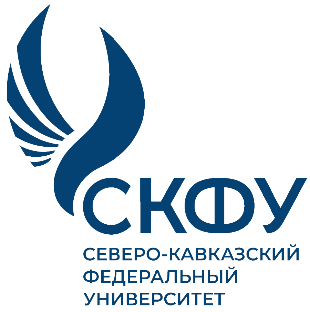 ФЕДЕРАЛЬНОЕ ГОСУДАРСТВЕННОЕАВТОНОМНОЕ ОБРАЗОВАТЕЛЬНОЕ УЧРЕЖДЕНИЕ ВЫСШЕГО ОБРАЗОВАНИЯ«СЕВЕРО-КАВКАЗСКИЙ ФЕДЕРАЛЬНЫЙ УНИВЕРСИТЕТ»Психолого-педагогический факультетКафедра общей психологии и психологии личности г. Ставрополь, ул. Ленина, 133Б, каб. 402.Тел. (8652) 33-05-92E-mail: psyolimpiadancfu@mail.ru ИНФОРМАЦИОННОЕ ПИСЬМОо проведении межвузовской олимпиады студентов образовательных организаций высшего образования (Межвузовская студенческая олимпиада) по психологииУважаемые преподаватели и студенты высших учебных заведений, приглашаем вас принять участие в Межвузовской студенческой олимпиаде по психологии (Положение об олимпиаде – Приложение 1). Межвузовская студенческая олимпиада состоится на базе психолого-педагогического факультета СКФУ. Организатором Олимпиады выступает кафедра общей психологии и психологии личности. К участию в олимпиаде приглашаются студенты 2-4-х курсов бакалавриата и 2-5-х курсов специалитета, в учебных планах которых предусматриваются дисциплины психологического цикла, а также студенты, интересующиеся психологией. Сроки проведения: с 25 декабря 2023 г. по 28 марта 2024 г.Цель олимпиады: выявление, поддержка и развитие интеллектуального и творческого потенциала студентов, совершенствование учебного процесса, формирование и повышение качества набора студентов в магистратуру, организация участия работодателей в развитии олимпиадного движения в университете, обеспечение эффективной самореализации, повышения конкурентоспособности талантливой молодежи. Задачи олимпиады: закрепление и углубление психологических знаний и умений, полученных в процессе обучения по соответствующему направлению подготовки (специальности), дисциплине;стимулирование творческого роста, повышение уровня психологической культуры;развитие профессионально-личностных ресурсов через познание психологии, расширение круга профессиональных компетенций;повышение интереса участников к будущей профессиональной деятельности психолога и ее социальной значимости;развитие академической мобильности и профессионального сотрудничества между студентами и преподавателями вузов;создание научно-образовательной среды для популяризации психологических знаний.Межвузовская студенческая олимпиада по психологии проходит в два тура.Заявки на участие в Олимпиаде принимаются до 23 января 2024 г. (включительно).С 25 декабря 2023 г. по 14 февраля 2024 г. пройдет информационно-подготовительный этап.С 15 февраля 2024 г. состоится первый отборочный тур Олимпиады – «Эрудит» Цель: оценка уровня знаний участников олимпиады по дисциплинам психологического цикла. Данный этап включает в себя решение 40 заданий по психологии и проводится в онлайн формате (тестирование). Верное выполнение задания (верный ответ) оценивается в один балл. На выполнение заданий отводится 50 минут.Критерии оценки: правильность ответа. Максимальное количество баллов за первый тур – 40 баллов.Электронная ссылка на подключение к онлайн тестированию будет предоставлена 15 февраля 2024 г. всем зарегистрировавшимся участникам.Результаты будут вывешены 19 февраля 2024 г. на сайте СКФУ.20 марта 2024 г. состоится второй (очный с применением дистанционных технологий) тур Межвузовской студенческой олимпиады, к которому допускаются участники, набравшие наибольшее количество баллов по итогам первого тура. Во втором туре участники представляют экспертному совету: 1) РЕЗЮМЕ о себе при приеме на работу психологом (текстовый вариант). Резюме предоставляется в период с 10 февраля по 19 марта 2024 г. на электронный адрес psyolimpiadancfu@mail.ru.Критерии оценивания: научность в использовании терминов и формулировок, аргументированность, убедительность в своих преимуществах, подтверждение личностных характеристик в форме достижений, заслуг, грамот, креативность.Максимальное количество баллов за резюме – 30.2) Защита научного проекта: «Дизайн эмпирического исследования психологической проблемы» (тема исследования на выбор конкурсантов). Критерии оценивания: актуальность и оригинальность темы; логичность доказательства (рассуждения);глубина исследования;креативность представленного материала; соответствие методического инструментария заявленной цели и задачам исследования.Научный проект защищается конкурсантом лично в смешанном формате (онлайн/офлайн) в течение 7 минут с представлением презентации.Максимальное количество баллов – 30 (по 5 баллов по каждому критерию).Максимальное количество баллов за второй тур – 60 баллов.28 марта 2024 г. на электронной странице психолого-педагогического факультета сайта ФГАОУ ВО «Северо-Кавказский федеральный университет» (г. Ставрополь) будут опубликованы результаты второго тура и итоговый результат Межвузовской студенческой олимпиады.По результатам Олимпиады ПОБЕДИТЕЛЯМ будут высланы ДИПЛОМЫ. Всем участникам второго тура будут высланы сертификаты. Заявки на участие в Олимпиаде (Приложение 2) и творческие работы участников принимаются на электронную почту psyolimpiadancfu@mail.ruТема письма должна содержать фамилию и инициалы участника, город проживания (например, «Иванов В.И., Ставрополь»). За дополнительной информацией можно обращаться к координаторам Межвузовской студенческой олимпиады Макадей Людмиле Ильиничне (8 909 773 09 14),Бондаренко Елизавета Владимировна 8-903-440-12-56БУДЕМ РАДЫ ВИДЕТЬ ВАС СРЕДИ УЧАСТНИКОВОЛИМПИАДЫ!С уважением, оргкомитетПриложение 2Образец оформления заявки на участие в Олимпиаде по психологииЗАЯВКА НА УЧАСТИЕ В ОЛИМПИАДЕЗАЯВКА НА УЧАСТИЕ В ОЛИМПИАДЕФИО участникаФИО научного руководителя / координатора (при наличии), учёная степень, учёное звание, место работыНаименование вуза, специальность, направление, курсКонтактная информация (электронная почта, телефон)